            中華民國解剖學學會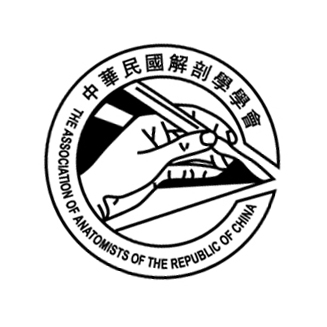 碩博士研究生學生會員 學術論文口頭報告競賽規則宗旨：鼓勵中華民國解剖學學會（以下簡稱本會）各大學及獨立醫學院解剖學相關研究所碩博士班研究生學生會員，積極參與生物醫學聯合學術年會，發表論文。2022年第三十六屆生物醫學聯合學術年會將於2022年03月26日 ~ 2022年03月27日假國立陽明交通大學舉行。參賽資格：第一作者和通訊指導教授皆須為中華民國解剖學學會會員。中華民國各大學及獨立醫學院從事解剖學相關研究之大學部學生、碩士班研究生、博士班研究生，且於2022年第三十六屆生物醫學聯合學術年會日仍然在學或畢業兩年內者。審查機制：由本會學術委員會負責論文評審工作。參賽論文組別分為碩士班研究生組及博士班研究生組。大學部學生併入碩士班研究生組共同競賽。參賽者請依2022年第三十六屆生物醫學聯合學術年會網站公告日期時間於網站完成線上投稿，包括上傳摘要及論文，逾期恕不予受理。摘要格式依2022年第三十六屆生物醫學聯合學術年會網站所訂；論文格式（8頁以內之PDF檔論文初版，含封面、圖、表及參考文獻）詳如中華民國解剖學學會網站所訂。參賽者請務必至網站投稿名單中確認檔案是否上傳成功。參賽者請另填妥報名表（請於中華民國解剖學學會網站下載）並將上述8頁以內之PDF檔論文最終版（可容許與生醫年會網站上所遞交之初稿版本有些微修改）於2022年02月07日晚上十二點以前，以電子郵件附件(檔名為” 報名表/論文-2022-解剖學會-名字-學術論文口頭競賽-組別”，例: 報名表/論文-2022-解剖學會-張天然-學術論文口頭競賽-碩士組)，寄達解剖學會電子郵件信箱16th.anatomy@gmail.com，未於規定時間寄送檔案者視同放棄比賽。  由本會學術委員會初步確認參賽者資格並進行第一階段審查書面資料後，進行第二階段口頭報告與答詢。通過論文口頭報告競賽第一階段書面資料審查之投稿名單將公告於中華民國解剖學學會網頁，並個別通知之；第二階段口頭報告之地點與時間亦將同時公告於中華民國解剖學學會網頁；口頭報告中、英文均可。未通過論文口頭報告競賽第一階段書面資料審查之投稿稿件將自動歸類參加本學會壁報論文競賽，並個別通知之。本會學術委員會將擇優選取碩士組及博士組各前三名，並視情況評選佳作若干名。獎勵辦法：碩士組及博士組之第一、二、三名，其獎金分別為壹萬元、陸仟元、肆仟元，獲選為佳作者得獎金貳仟元；於本學會年會會員大會時頒發獎狀及獎金。碩士組及博士組之前3名得獎者並於本學會年會安排時段進行口頭報告。參加第二階段口頭報告者補助獎助金：北北基所在學校學生補助新台幣500元，桃竹補助新台幣800元，苗栗台中彰化補助新台幣1500元，雲嘉南高屏補助新台幣3000 元，花蓮補助新台幣1000 元。